SÝKORKY – TÝDENNÍ PLÁN TŘÍDY 2.A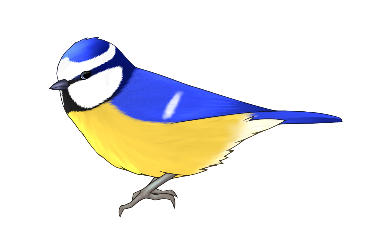 13.5. – 17.5. 2024	 Informace pro děti a jejich rodičeVážení rodiče, ve středu nás čeká procházka po Kunraticích v rámci SKN. Prosím o teplé a nepromokavé oblečení v případě deštivého počasí. Na matematiku budeme potřebovat pravítko a ostře ořezanou tužku. Při kontrole pracovních sešitů z českého jazyka jsem červeně zakroužkovala cvičení, která jsme s žáky nedělali, ale přijdou mi vhodná na opakování probrané látky. Proto vás prosím, abyste s dětmi během následujícího měsíce chybějící cvičení doplnili. Je na vás, zda práci uděláte najednou, nebo si ji s dětmi rozvrhnete do několika týdnů. Z tohoto důvodu nebudu zadávat v květnu domácí úkoly z ČJ. Rovněž mě několik žáků požádalo, zda mohou doma dopracovat pracovní listy s pokusy s vodou a získat tak dobré hodnocení do ŠOL. Vypracované listy přijímám do 
pátku 17. května.Děti procvičují to, co jim dělá potíže. Čtení jako součást večerního rituálu. Ve škole si mohou říct o pomoc a radu. 					Děkujeme za spolupráci.			Vaši učitelé Nikola, Markéta, Petra a Pavel		Týdenní plán učivaKRITÉRIA PRO SEBEHODNOCENÍ                                    MOJE CÍLE A SEBEHODNOCENÍCO MĚ TĚŠILO                                                       CO MĚ NETĚŠILOMatematikaslovní úlohy na násobky 2, 3, 4, 5, 6PS: 77-78Český jazykpárové souhláskyUČ: 104-105, PS: 29-30Svět kolem násvoda jako místo pro životUČ: 56-57, PS: 36AngličtinaUnit 9 My Clothes SB str. 88-90A      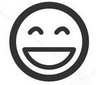 ZVLÁDÁM SÁM/AB           ZVLÁDÁM S LEHKOU DOPOMOCÍ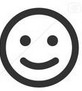 C          ZVLÁDÁM S DOPOMOCÍ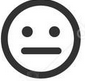 D         NEZVLÁDÁM                                                                                                   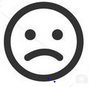 MatematikaSamostatně vyřeším slovní úlohy na násobení do šesti.Český jazykZdůvodním psaní souhlásek na konci slov. Svět kolem násVlastními slovy dovedu popsat životní cyklus žáby.AngličtinaOpakování Unit 8.Kdo ti udělal tento týden radost a jak?